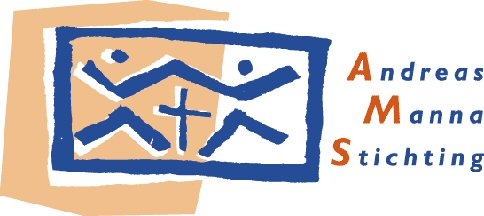 Inschrijfformulier Afrikaloop 2023U kunt zich op de volgende manier inschrijven. U vult onderstaande tabellen in en stuurt dit formulier naar onderstaand adres. U kunt dit op twee manieren doen: U vult het formulier digitaal in op uw computer en zendt het ingevulde formulier via e-mail naar onderstaand e-mailadres.U print het formulier uit en vult deze op papier in. Het ingevulde formulier zendt u via de post naar onderstaand postadres. 
E-mail: 	afrikaloop@andreasmanna.orgPost: 		Andreas Manna Stichting/AFRIKALOOPKrista SchutteDe Pulle 227908 RK, HoogeveenUitgebreide informatie over de Afrikaloop kunt u vinden in een apart document op de website. Deze vindt u rechts bovenaan de pagina waar u ook dit inschrijfformulier heeft gevonden.Sinds de invoering van de nieuwe wet AVG zijn wij als organisatie verplicht uw toestemming te vragen om gemaakte foto’s en opnames tijdens de Afrikaloop te gebruiken ter promotie van de Afrikaloop. In onderstaand opgaveformulier kunt u hiervoor toestemming geven.* Doorhalen wat niet van toepassing is** Van toepassing indien u blijft overnachten* Doorhalen wat niet van toepassing is** Gezien het beperkt aantal plaatsen voor overnachtingen is het van belang eerst te bellen/mailen over de mogelijkheden!Persoonlijke gegevensPersoonlijke gegevensPersoonlijke gegevensPersoonlijke gegevensAchternaam:M / V*Voornaam:Adres:Postcode:Woonplaats:E-mailadres:Telefoon:Mobiele nummerVoor gebruik tijdens de Afrikaloop:Geboortedatum:Toestemming gebruik foto en opnames :Ja/nee*Ja/nee*Wilt u informatie van de AMS ontvangen?:Ja/nee*Ja/nee*Dieetwensen/Allergieën**:Opgave AfrikaloopOpgave AfrikaloopOpgave AfrikaloopOpgave AfrikaloopOpgave AfrikaloopOpgave AfrikaloopOpgave AfrikaloopOpgave AfrikaloopOpgave AfrikaloopOpgave AfrikaloopWandelenWandelenWandelenWandelenWandelenLift HEENLift TERUGOvernachting (incl.diner, ontbijt & lunchpakket)**EtappesDatum± 10 km± 15 km± 25 km± 25 km± 35 km€ 5,-€ 5,-€ 35,-Hoogeveen20 oktobern.v.t.n.v.t.n.v.t.n.v.t.n.v.t.n.v.t.n.v.t.**Hoogeveen - De Wijk21oktober**De Wijk -Ruinerwold22 oktober**Ruinerwold - Uffelte23 oktober**Uffelte -Beilen24 oktober**Beilen - 
Pesse25 oktober**Pesse - Echten26 oktober**Echten - Hoogeveen27oktobern.v.t.n.v.t.Wilt u gebruik maken van de wandeldienst?Wilt u gebruik maken van de wandeldienst?Ja / Nee*Ja / Nee*Ja / Nee*Fotoboekje€25,99Ja / Nee*Ja / Nee*Ja / Nee*Wilt u een overnachting op minicamping Schonewille te Nieuweroord voor 20 euro per staplaats per nacht?Wilt u een overnachting op minicamping Schonewille te Nieuweroord voor 20 euro per staplaats per nacht?Wilt u een overnachting op minicamping Schonewille te Nieuweroord voor 20 euro per staplaats per nacht?Wilt u een overnachting op minicamping Schonewille te Nieuweroord voor 20 euro per staplaats per nacht?Wilt u een overnachting op minicamping Schonewille te Nieuweroord voor 20 euro per staplaats per nacht?Wilt u een overnachting op minicamping Schonewille te Nieuweroord voor 20 euro per staplaats per nacht?Wilt u een overnachting op minicamping Schonewille te Nieuweroord voor 20 euro per staplaats per nacht?Ja/Nee*Ja/Nee*Indien ja: graag aankruisen voor welke nachten u hier gebruik van wilt maken.Indien ja: graag aankruisen voor welke nachten u hier gebruik van wilt maken.Indien ja: graag aankruisen voor welke nachten u hier gebruik van wilt maken.Indien ja: graag aankruisen voor welke nachten u hier gebruik van wilt maken.Indien ja: graag aankruisen voor welke nachten u hier gebruik van wilt maken.Indien ja: graag aankruisen voor welke nachten u hier gebruik van wilt maken.Indien ja: graag aankruisen voor welke nachten u hier gebruik van wilt maken.Indien ja: graag aankruisen voor welke nachten u hier gebruik van wilt maken.Indien ja: graag aankruisen voor welke nachten u hier gebruik van wilt maken.Vrijdag 20 okt.Zaterdag21 okt.Zondag 22 okt.Maandag23 okt.Dinsdag24 okt. Woensdag25 okt. Donderdag26 okt. Donderdag26 okt. Vrijdag27 okt. 